Задача решена!Но надо сделать структурный и кинематический анализ рычажного механизма (графическим способом) Контрольная работа 2КинематикаПо известной расчетной схеме и заданным значениям скорости и ускорения ползуна А найти скорость и ускорение ползуна В, а также угловую скорость и ускорение шатуна АВ. Направление скорости ползуна А и направление его ускорения задать самостоятельно.В графической части работы привести расчетную схему с указанием направления и численных значений скоростей и ускорений ползунов и шатуна.Расчетная схема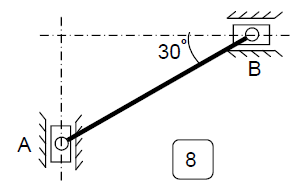 Исходные данныеРешениеШатун совершает плоскопараллельное движение (рис.2.1). Направление векторов скоростей ползунов А и В известны: они движутся вдоль направляющих. Восстановим перпендикуляры к векторам скоростей ползунов. Точка пересечения перпендикуляров даст положение мгновенного центра скоростей Р. Следовательно,  и , где  – угловая скорость шатуна АВ.Из прямоугольного треугольника РАВ находим:м;м.Тогдас-1;м/с.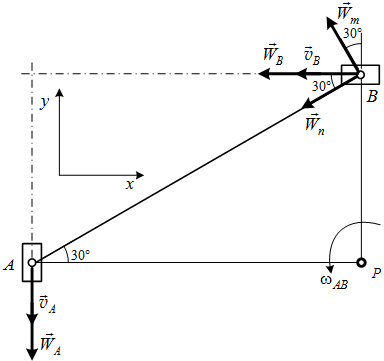 Рис.2.1. Расчетная схемаДля определения ускорения  ползуна Ви углового ускорения шатуна  воспользуемся формулой сложения ускорений при плоскопараллельном движении твердого тела, взяв в качестве полюса точку А. Тогда получим:,где	 – ускорение точкиВв ее вращательном движении вокруг полюса А;.Тогда.				(1)Нормальное ускорение направлено вдоль шатуна к точке А. Его величина равнам/с2.Вектор касательного ускорения  перпендикулярен шатуну АВ. Отметим на рис.2.1 направления всех ускорений. При этом направления векторов  и  пока что не могут быть определены однозначно, поскольку неизвестно, ускоренным или замедленным является поворот шатуна.Спроектируем равенство (1) на горизонтальную и вертикальную оси:;.Получили два уравнения относительно неизвестных  и . Из второго уравнения получаемм/с2.Из первого уравнениям/с2.Угловое ускорение шатуна  найдем с помощью формулыс-2.Приводим расчетную схему с указанием направления и численных значений скоростей и ускорений ползунов и шатуна (рис.2.2).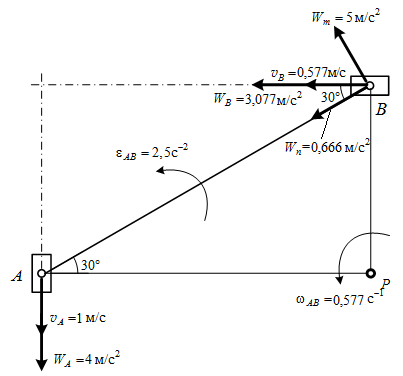 Рис.2.2. Итоговая рабочая схемаНомер варианта исходных данныхДлина шатуна , мСкорость ползуна А – , м/сУскорение ползуна А – , м/с28214